                              Пенсионный фонд Российской Федерации 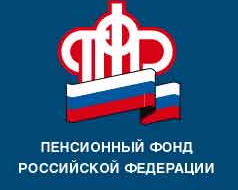                               информирует                356 федеральных льготников Спировского района воспользуются  правом на бесплатный  проезд  в пригородном железнодорожном транспорте                 в 2017 годуФедеральным льготникам, которые не отказались от  транспортной составляющей набора социальных услуг, бесплатный проезд в пригородном железнодорожном транспорте предоставляется на всей территории Российской Федерации.Проезд в пригородном железнодорожном транспорте оформляется разовым проездным билетом.  При обращении в железнодорожные кассы пригородного сообщения федеральным льготникам необходимо предъявить документ, удостоверяющий личность, документ, подтверждающий льготный статус,  и справку, выданную Управлением Пенсионного фонда Российской Федерации по месту жительства льготника. В ней содержится информация о перечне социальных услуг, на которые гражданин имеет право.Жители Спировского района могут сделать заказ справки о праве на набор социальных услуг, по телефону 2-16-85, на сайте ПФР в разделе «Электронные сервисы» https://es.pfrf.ru/.                                                               ГУ - УПФР в г. Вышнем Волочке                                                                и    Вышневолоцком     районе                                                                          Тверской   области (межрайонное)   